ANEXO IFORMULÁRIO DE INSCRIÇÃOCategoria que pretende concorrer:GRADUAÇÃO(   )Transferência externa (   )Reingresso (   )Graduado (   )Reopção de Curso      ou TÉCNICO(   )Transferência externa (   )Reingresso   Dados do candidato:Dados do curso de origem:Dados do curso ao qual se candidata:Declaro estar ciente e de acordo com o Edital.__________________________________________                                                                                                              Data e Assinatura do CandidatoANEXO IIANEXO IIIANEXO IVANEXO VNome completo:Nome completo:Nome completo:Nome completo:Nome completo:Nome completo:Nome completo:Nome completo:Nome completo:RG:RG:CPF:CPF:CPF:CPF:CPF:Sexo:(   )M (   )FSexo:(   )M (   )FData de nascimento:Data de nascimento:Data de nascimento:Cidade/UFde nascimento:Cidade/UFde nascimento:Cidade/UFde nascimento:Cidade/UFde nascimento:Cidade/UFde nascimento:Cidade/UFde nascimento:Endereço:Endereço:Endereço:Endereço:Endereço:Endereço:Complemento:Complemento:Complemento:Bairro:Cidade:Cidade:Cidade:Cidade:UF:UF:UF:CEP:E-mail:E-mail:E-mail:E-mail:E-mail:E-mail:E-mail:E-mail:E-mail:Telefone (1):Telefone (1):Telefone (1):Telefone (1):Telefone (2):Telefone (2):Telefone (2):Telefone (2):Telefone (2):Curso:Semestre que cursa:Instituição:Instituição:Curso:Curso:TurnoSemestre sugerido:PROPOSTA PARA APROVEITAMENTO DE ESTUDOSPROPOSTA PARA APROVEITAMENTO DE ESTUDOSPROPOSTA PARA APROVEITAMENTO DE ESTUDOSPROPOSTA PARA APROVEITAMENTO DE ESTUDOSPROPOSTA PARA APROVEITAMENTO DE ESTUDOSPROPOSTA PARA APROVEITAMENTO DE ESTUDOSPROPOSTA PARA APROVEITAMENTO DE ESTUDOSPROPOSTA PARA APROVEITAMENTO DE ESTUDOSPROPOSTA PARA APROVEITAMENTO DE ESTUDOSPROPOSTA PARA APROVEITAMENTO DE ESTUDOSTECNOLOGIA EM ANÁLISE E DESENVOLVIMENTO DE SISTEMASTECNOLOGIA EM ANÁLISE E DESENVOLVIMENTO DE SISTEMASTECNOLOGIA EM ANÁLISE E DESENVOLVIMENTO DE SISTEMASTECNOLOGIA EM ANÁLISE E DESENVOLVIMENTO DE SISTEMASTECNOLOGIA EM ANÁLISE E DESENVOLVIMENTO DE SISTEMASTECNOLOGIA EM ANÁLISE E DESENVOLVIMENTO DE SISTEMASTECNOLOGIA EM ANÁLISE E DESENVOLVIMENTO DE SISTEMASTECNOLOGIA EM ANÁLISE E DESENVOLVIMENTO DE SISTEMASTECNOLOGIA EM ANÁLISE E DESENVOLVIMENTO DE SISTEMASTECNOLOGIA EM ANÁLISE E DESENVOLVIMENTO DE SISTEMASNOME: _____________________________________________________________________NOME: _____________________________________________________________________NOME: _____________________________________________________________________NOME: _____________________________________________________________________NOME: _____________________________________________________________________NOME: _____________________________________________________________________NOME: _____________________________________________________________________NOME: _____________________________________________________________________NOME: _____________________________________________________________________NOME: _____________________________________________________________________INSTITUIÇÃO DE ORIGEM: _____________________________________________________INSTITUIÇÃO DE ORIGEM: _____________________________________________________INSTITUIÇÃO DE ORIGEM: _____________________________________________________INSTITUIÇÃO DE ORIGEM: _____________________________________________________INSTITUIÇÃO DE ORIGEM: _____________________________________________________INSTITUIÇÃO DE ORIGEM: _____________________________________________________INSTITUIÇÃO DE ORIGEM: _____________________________________________________INSTITUIÇÃO DE ORIGEM: _____________________________________________________INSTITUIÇÃO DE ORIGEM: _____________________________________________________INSTITUIÇÃO DE ORIGEM: _____________________________________________________1º SEMESTRE1º SEMESTRE1º SEMESTRE1º SEMESTRE1º SEMESTRE1º SEMESTRE1º SEMESTRE1º SEMESTRE1º SEMESTRE1º SEMESTRE1º SEMESTRE1º SEMESTREDISCIPLINASIGLAC. H.C. H.DISCIPLINA EQUIVALENTE DISCIPLINA EQUIVALENTE DISCIPLINA EQUIVALENTE C. H. C. H. NOTAINST. DE ORIGEMINST. DE ORIGEMAlgoritmos e ProgramaçãoAPO I166,766,7Arquitetura de Computadores ARQ I133,333,3Comunicação e ExpressãoCEE I133,333,3História da Ciência e da Tecnologia HCT I133,333,3InglêsTécnicoING I133,333,3Linguagem de Programação ILP1 I166,766,7MatemáticaMAT I166,766,72º SEMESTRE2º SEMESTRE2º SEMESTRE2º SEMESTRE2º SEMESTRE2º SEMESTRE2º SEMESTRE2º SEMESTRE2º SEMESTRE2º SEMESTRE2º SEMESTRE2º SEMESTREDISCIPLINASIGLAC. H.C. H.DISCIPLINA EQUIVALENTE DISCIPLINA EQUIVALENTE DISCIPLINA EQUIVALENTE C. H. C. H. NOTAINST. DE ORIGEMINST. DE ORIGEMBanco de Dados I BD1 I266,766,7Engenharia de Software ESW I266,766,7Inglês Técnico Avançado IGT I233,333,3Introdução à AdministraçãoADM I233,333,3Linguagem de Programação II LP2 I266,766,7Sistemas OperacionaisSOP I266,766,73º SEMESTRE3º SEMESTRE3º SEMESTRE3º SEMESTRE3º SEMESTRE3º SEMESTRE3º SEMESTRE3º SEMESTRE3º SEMESTRE3º SEMESTRE3º SEMESTRE3º SEMESTREDISCIPLINASIGLAC. H.C. H.DISCIPLINA EQUIVALENTE DISCIPLINA EQUIVALENTE DISCIPLINA EQUIVALENTE C. H. C. H. NOTAINST. DE ORIGEMINST. DE ORIGEMAnálise Orientada a ObjetosAOO I366,766,7Banco de Dados IIBD2 I366,766,7Estruturas de Dados IED1 I366,766,7Interação Humano-Computador IHC I333,333,3Linguagem de Programação IIILP3 I366,766,7Matemática FinanceiraMFI I333,333,34º SEMESTRE4º SEMESTRE4º SEMESTRE4º SEMESTRE4º SEMESTRE4º SEMESTRE4º SEMESTRE4º SEMESTRE4º SEMESTRE4º SEMESTRE4º SEMESTRE4º SEMESTREDISCIPLINASIGLAC. H.C. H.DISCIPLINA EQUIVALENTE DISCIPLINA EQUIVALENTE DISCIPLINA EQUIVALENTE C. H. C. H. NOTAINST. DE ORIGEMINST. DE ORIGEMArquitetura de SoftwareASW I466,766,7EstatísticaESTI 433,333,3Estruturas de Dados IIED2 I466,766,7Metodologia de Pesquisa Científica e TecnológicaMPC I433,333,3Programação Orientada a ObjetosPOO I466,766,7Redes de ComputadoresRCOI466,766,75º SEMESTRE5º SEMESTRE5º SEMESTRE5º SEMESTRE5º SEMESTRE5º SEMESTRE5º SEMESTRE5º SEMESTRE5º SEMESTRE5º SEMESTRE5º SEMESTRE5º SEMESTREDISCIPLINASIGLAC. H.C. H.DISCIPLINA EQUIVALENTE DISCIPLINA EQUIVALENTE DISCIPLINA EQUIVALENTE C. H. C. H. NOTAINST. DE ORIGEMINST. DE ORIGEMDesenvolvimento WebDWE I566,766,7Gestão de ProjetosGPR I566,766,7Projeto de Sistemas IPS1I 533,333,3Qualidade de SoftwareQSW I566,766,7Serviços de RedeSSR I566,766,7Eletiva IEL1 I533,333,36º SEMESTRE6º SEMESTRE6º SEMESTRE6º SEMESTRE6º SEMESTRE6º SEMESTRE6º SEMESTRE6º SEMESTRE6º SEMESTRE6º SEMESTRE6º SEMESTRE6º SEMESTREDISCIPLINASIGLAC. H.C. H.DISCIPLINA EQUIVALENTE DISCIPLINA EQUIVALENTE DISCIPLINA EQUIVALENTE C. H. C. H. NOTAINST. DE ORIGEMINST. DE ORIGEMDesenvolvimento de Sistemas WebDSW I666,766,7EmpreendedorismoEMP I633,333,3Projeto de Sistemas IIPS2 I633,333,3Segurança da InformaçãoSSI I666,766,7Tópicos EspeciaisTPE I666,766,7Eletiva IIEL2 I666,766,7DATA:  ASSINATURA DO CANDIDATO: ASSINATURA DO CANDIDATO:PROPOSTA PARA APROVEITAMENTO DE ESTUDOSPROPOSTA PARA APROVEITAMENTO DE ESTUDOSPROPOSTA PARA APROVEITAMENTO DE ESTUDOSPROPOSTA PARA APROVEITAMENTO DE ESTUDOSPROPOSTA PARA APROVEITAMENTO DE ESTUDOSPROPOSTA PARA APROVEITAMENTO DE ESTUDOSPROPOSTA PARA APROVEITAMENTO DE ESTUDOSPROPOSTA PARA APROVEITAMENTO DE ESTUDOSPROPOSTA PARA APROVEITAMENTO DE ESTUDOSENGENHARIA DE CONTROLE E AUTOMAÇÃOENGENHARIA DE CONTROLE E AUTOMAÇÃOENGENHARIA DE CONTROLE E AUTOMAÇÃOENGENHARIA DE CONTROLE E AUTOMAÇÃOENGENHARIA DE CONTROLE E AUTOMAÇÃOENGENHARIA DE CONTROLE E AUTOMAÇÃOENGENHARIA DE CONTROLE E AUTOMAÇÃOENGENHARIA DE CONTROLE E AUTOMAÇÃOENGENHARIA DE CONTROLE E AUTOMAÇÃONOME: _____________________________________________________________________NOME: _____________________________________________________________________NOME: _____________________________________________________________________NOME: _____________________________________________________________________NOME: _____________________________________________________________________NOME: _____________________________________________________________________NOME: _____________________________________________________________________NOME: _____________________________________________________________________NOME: _____________________________________________________________________INSTITUIÇÃO DE ORIGEM: _____________________________________________________INSTITUIÇÃO DE ORIGEM: _____________________________________________________INSTITUIÇÃO DE ORIGEM: _____________________________________________________INSTITUIÇÃO DE ORIGEM: _____________________________________________________INSTITUIÇÃO DE ORIGEM: _____________________________________________________INSTITUIÇÃO DE ORIGEM: _____________________________________________________INSTITUIÇÃO DE ORIGEM: _____________________________________________________INSTITUIÇÃO DE ORIGEM: _____________________________________________________INSTITUIÇÃO DE ORIGEM: _____________________________________________________1º SEMESTRE1º SEMESTRE1º SEMESTRE1º SEMESTRE1º SEMESTRE1º SEMESTRE1º SEMESTRE1º SEMESTRE1º SEMESTRE1º SEMESTRE1º SEMESTRE1º SEMESTREDISCIPLINASIGLASIGLAC. H.C. H.DISCIPLINA EQUIVALENTE C. H. C. H. NOTANOTAINST. DE ORIGEMINST. DE ORIGEMFundamentos MatemáticosFUMS1FUMS163,3363,33Física 1FI1S1FI1S163,3363,33Língua PortuguesaLPRS1LPRS131,6731,67Projeto de Controle e AutomaçãoPRJS1PRJS131,731,7Saúde e Segurança do TrabalhoSSTS1SSTS131,6731,67Lógica de ProgramaçãoLGPS1LGPS163,3363,332º SEMESTRE2º SEMESTRE2º SEMESTRE2º SEMESTRE2º SEMESTRE2º SEMESTRE2º SEMESTRE2º SEMESTRE2º SEMESTRE2º SEMESTRE2º SEMESTRE2º SEMESTREDISCIPLINASIGLASIGLAC. H.C. H.DISCIPLINA EQUIVALENTE C. H. C. H. NOTANOTAINST. DE ORIGEMINST. DE ORIGEMCálculo Diferencial e Integral 1CA1S2CA1S263,3363,33Álgebra LinearALLS2ALLS231,6731,67Física 2FI2S2FI2S263,3363,33Inglês TécnicoINGS2INGS231,6731,67Desenho TécnicoDTES2DTES231,6731,67MetrologiaMTLS2MTLS231,6731,67Linguagem de ProgramaçãoLIPS2LIPS263,3363,333º SEMESTRE3º SEMESTRE3º SEMESTRE3º SEMESTRE3º SEMESTRE3º SEMESTRE3º SEMESTRE3º SEMESTRE3º SEMESTRE3º SEMESTRE3º SEMESTRE3º SEMESTREDISCIPLINASIGLASIGLAC. H.C. H.DISCIPLINA EQUIVALENTE C. H. C. H. NOTANOTAINST. DE ORIGEMINST. DE ORIGEMCálculo Diferencial e Integral 2CA2S3CA2S363,3363,33Estatística Aplicada à EngenhariaESTS3ESTS363,3363,33Eletricidade BásicaELES3ELES363,3363,33Química TecnológicaQUIS3QUIS331,6731,67Mecânica GeralMEGS3MEGS331,6731,67Desenho Auxiliado por ComputadorDECS3DECS363,3363,334º SEMESTRE4º SEMESTRE4º SEMESTRE4º SEMESTRE4º SEMESTRE4º SEMESTRE4º SEMESTRE4º SEMESTRE4º SEMESTRE4º SEMESTRE4º SEMESTRE4º SEMESTREDISCIPLINASIGLASIGLAC. H.C. H.DISCIPLINA EQUIVALENTE C. H. C. H. NOTANOTAINST. DE ORIGEMINST. DE ORIGEMSéries e Equações DiferenciaisSEDS4SEDS431,6731,67Cálculo NuméricoCNUS4CNUS431,6731,67Sustentabilidade AmbientalSUSS4SUSS431,6731,67Tecnologia dos MateriaisTCMS4TCMS463,3363,33Ensaios de MateriaisENMS4ENMS431,6731,67Circuitos ElétricosCELS4CELS463,3363,33Engenharia EconômicaECOS4ECOS431,6731,675º SEMESTRE5º SEMESTRE5º SEMESTRE5º SEMESTRE5º SEMESTRE5º SEMESTRE5º SEMESTRE5º SEMESTRE5º SEMESTRE5º SEMESTRE5º SEMESTRE5º SEMESTREDISCIPLINASIGLASIGLAC. H.C. H.DISCIPLINA EQUIVALENTE C. H. C. H. NOTANOTAINST. DE ORIGEMINST. DE ORIGEMÉtica e TecnologiaETIS5ETIS531,6731,67Mecânica dos FluidosMFLS5MFLS563,3363,33Resistência dos MateriaisRESS5RESS563,3363,33Eletrônica AnalógicaELAS5ELAS563,3363,33Máquinas ElétricasMAQS5MAQS563,3363,33Empreendedorismo e InovaçãoEINS5EINS531,6731,676º SEMESTRE6º SEMESTRE6º SEMESTRE6º SEMESTRE6º SEMESTRE6º SEMESTRE6º SEMESTRE6º SEMESTRE6º SEMESTRE6º SEMESTRE6º SEMESTRE6º SEMESTREDISCIPLINASIGLASIGLAC. H.C. H.DISCIPLINA EQUIVALENTE C. H. C. H. NOTANOTAINST. DE ORIGEMINST. DE ORIGEMIgualdade e Tolerância às DiferençasITOS6ITOS631,6731,67Termodinâmica BásicaTEBS6TEBS663,3363,33Elementos de MáquinasELMS6ELMS663,3363,33Eletrônica AplicadaEAPS6EAPS631,6731,67Eletrônica DigitalELDS6ELDS663,3363,33Redes IndustriaisREIS6REIS631,6731,67Instalações Elétricas IndustriaisINIS6INIS631,6731,677º SEMESTRE7º SEMESTRE7º SEMESTRE7º SEMESTRE7º SEMESTRE7º SEMESTRE7º SEMESTRE7º SEMESTRE7º SEMESTRE7º SEMESTRE7º SEMESTRE7º SEMESTRE7º SEMESTRE7º SEMESTRE7º SEMESTRE7º SEMESTREDISCIPLINADISCIPLINADISCIPLINADISCIPLINASIGLASIGLAC. H.C. H.DISCIPLINA EQUIVALENTE DISCIPLINA EQUIVALENTE DISCIPLINA EQUIVALENTE C. H. C. H. NOTAINST. DE ORIGEMINST. DE ORIGEMTermodinâmica AplicadaTermodinâmica AplicadaTermodinâmica AplicadaTermodinâmica AplicadaTAPS7TAPS731,6731,67Dinâmica de MecanismosDinâmica de MecanismosDinâmica de MecanismosDinâmica de MecanismosDINS7DINS731,6731,67Sensores e InstrumentaçãoSensores e InstrumentaçãoSensores e InstrumentaçãoSensores e InstrumentaçãoSEIS7SEIS763,3363,33Acionamentos ElétricosAcionamentos ElétricosAcionamentos ElétricosAcionamentos ElétricosACES7ACES763,3363,33Análise de Sistemas LinearesAnálise de Sistemas LinearesAnálise de Sistemas LinearesAnálise de Sistemas LinearesASLS7ASLS763,3363,33Sistemas Digitais Programáveis (FPGA/CPLD)Sistemas Digitais Programáveis (FPGA/CPLD)Sistemas Digitais Programáveis (FPGA/CPLD)Sistemas Digitais Programáveis (FPGA/CPLD)SDPS7SDPS763,3363,338º SEMESTRE8º SEMESTRE8º SEMESTRE8º SEMESTRE8º SEMESTRE8º SEMESTRE8º SEMESTRE8º SEMESTRE8º SEMESTRE8º SEMESTRE8º SEMESTRE8º SEMESTRE8º SEMESTRE8º SEMESTRE8º SEMESTRE8º SEMESTREDISCIPLINADISCIPLINADISCIPLINADISCIPLINASIGLASIGLAC. H.C. H.DISCIPLINA EQUIVALENTE DISCIPLINA EQUIVALENTE DISCIPLINA EQUIVALENTE C. H. C. H. NOTAINST. DE ORIGEMINST. DE ORIGEMVibrações MecânicasVibrações MecânicasVibrações MecânicasVibrações MecânicasVIBS8VIBS831,6731,67Transferência de CalorTransferência de CalorTransferência de CalorTransferência de CalorTFCS8TFCS831,6731,67Sistemas Hidráulicos e PneumáticosSistemas Hidráulicos e PneumáticosSistemas Hidráulicos e PneumáticosSistemas Hidráulicos e PneumáticosSHPS8SHPS863,3363,33Eletrônica de PotênciaEletrônica de PotênciaEletrônica de PotênciaEletrônica de PotênciaELPS8ELPS863,3363,33Teoria de ControleTeoria de ControleTeoria de ControleTeoria de ControleTCRS8TCRS863,3363,33Controladores Lógicos ProgramáveisControladores Lógicos ProgramáveisControladores Lógicos ProgramáveisControladores Lógicos ProgramáveisCLPS8CLPS863,3363,339º SEMESTRE9º SEMESTRE9º SEMESTRE9º SEMESTRE9º SEMESTRE9º SEMESTRE9º SEMESTRE9º SEMESTRE9º SEMESTRE9º SEMESTRE9º SEMESTRE9º SEMESTRE9º SEMESTRE9º SEMESTRE9º SEMESTRE9º SEMESTREDISCIPLINADISCIPLINADISCIPLINADISCIPLINASIGLASIGLAC. H.C. H.DISCIPLINA EQUIVALENTE DISCIPLINA EQUIVALENTE DISCIPLINA EQUIVALENTE C. H. C. H. NOTAINST. DE ORIGEMINST. DE ORIGEMMetodologia da Pesquisa CientíficaMetodologia da Pesquisa CientíficaMetodologia da Pesquisa CientíficaMetodologia da Pesquisa CientíficaMPCS9MPCS931,6731,67Tecnologias de UsinagemTecnologias de UsinagemTecnologias de UsinagemTecnologias de UsinagemTUSS9TUSS963,3363,33Fadiga e Mecânica da FraturaFadiga e Mecânica da FraturaFadiga e Mecânica da FraturaFadiga e Mecânica da FraturaFADS9FADS931,6731,67Sistemas de ControleSistemas de ControleSistemas de ControleSistemas de ControleSCTS9SCTS963,3363,33Análise de Sinais e Aquisição de DadosAnálise de Sinais e Aquisição de DadosAnálise de Sinais e Aquisição de DadosAnálise de Sinais e Aquisição de DadosASDS9ASDS931,6731,67ServomecanismosServomecanismosServomecanismosServomecanismosSERS9SERS931,6731,67MicrocontroladoresMicrocontroladoresMicrocontroladoresMicrocontroladoresMICS9MICS963,3363,3310º SEMESTRE10º SEMESTRE10º SEMESTRE10º SEMESTRE10º SEMESTRE10º SEMESTRE10º SEMESTRE10º SEMESTRE10º SEMESTRE10º SEMESTRE10º SEMESTRE10º SEMESTRE10º SEMESTRE10º SEMESTRE10º SEMESTRE10º SEMESTREDISCIPLINADISCIPLINADISCIPLINADISCIPLINASIGLASIGLAC. H.C. H.DISCIPLINA EQUIVALENTE DISCIPLINA EQUIVALENTE DISCIPLINA EQUIVALENTE C. H. C. H. NOTAINST. DE ORIGEMINST. DE ORIGEMManufatura Auxiliada por ComputadorManufatura Auxiliada por ComputadorManufatura Auxiliada por ComputadorManufatura Auxiliada por ComputadorMAS10MAS1063,3363,33Método dos Elementos FinitosMétodo dos Elementos FinitosMétodo dos Elementos FinitosMétodo dos Elementos FinitosEFS10EFS1063,3363,33Processos de FabricaçãoProcessos de FabricaçãoProcessos de FabricaçãoProcessos de FabricaçãoPFS10PFS1063,3363,33Controle DigitalControle DigitalControle DigitalControle DigitalCDS10CDS1063,3363,33Sistemas MicrocontroladosSistemas MicrocontroladosSistemas MicrocontroladosSistemas MicrocontroladosSMS10SMS1063,3363,3311º SEMESTRE11º SEMESTRE11º SEMESTRE11º SEMESTRE11º SEMESTRE11º SEMESTRE11º SEMESTRE11º SEMESTRE11º SEMESTRE11º SEMESTRE11º SEMESTRE11º SEMESTRE11º SEMESTRE11º SEMESTRE11º SEMESTRE11º SEMESTREDISCIPLINADISCIPLINADISCIPLINADISCIPLINASIGLASIGLAC. H.C. H.DISCIPLINA EQUIVALENTE DISCIPLINA EQUIVALENTE DISCIPLINA EQUIVALENTE C. H. C. H. NOTAINST. DE ORIGEMINST. DE ORIGEMSistemas de ManutençãoSistemas de ManutençãoSistemas de ManutençãoSistemas de ManutençãoSMS11SMS1131,6731,67Gestão da ProduçãoGestão da ProduçãoGestão da ProduçãoGestão da ProduçãoGPS11GPS1131,6731,67RobóticaRobóticaRobóticaRobóticaROS11ROS1163,3363,33Sistemas EmbarcadosSistemas EmbarcadosSistemas EmbarcadosSistemas EmbarcadosSES11SES1131,6731,67Sistemas SupervisóriosSistemas SupervisóriosSistemas SupervisóriosSistemas SupervisóriosSIS11SIS1131,6731,6712º SEMESTRE12º SEMESTRE12º SEMESTRE12º SEMESTRE12º SEMESTRE12º SEMESTRE12º SEMESTRE12º SEMESTRE12º SEMESTRE12º SEMESTRE12º SEMESTRE12º SEMESTRE12º SEMESTRE12º SEMESTRE12º SEMESTRE12º SEMESTREDISCIPLINADISCIPLINADISCIPLINADISCIPLINASIGLASIGLAC. H.C. H.DISCIPLINA EQUIVALENTE DISCIPLINA EQUIVALENTE DISCIPLINA EQUIVALENTE C. H. C. H. NOTAINST. DE ORIGEMINST. DE ORIGEMSistemas Flexíveis de ManufaturaSistemas Flexíveis de ManufaturaSistemas Flexíveis de ManufaturaSistemas Flexíveis de ManufaturaSFS12SFS1231,6731,67Gestão da QualidadeGestão da QualidadeGestão da QualidadeGestão da QualidadeGQS12GQS1231,6731,67TelecomunicaçõesTelecomunicaçõesTelecomunicaçõesTelecomunicaçõesTES12TES1263,3363,33Inteligência ArtificialInteligência ArtificialInteligência ArtificialInteligência ArtificialIAS12IAS1231,6731,67Automação Comercial, Predial e ResidencialAutomação Comercial, Predial e ResidencialAutomação Comercial, Predial e ResidencialAutomação Comercial, Predial e ResidencialATS12ATS1231,731,7DATA: DATA: DATA: DATA: DATA:  ASSINATURA DO CANDIDATO: ASSINATURA DO CANDIDATO:PROPOSTA PARA APROVEITAMENTO DE ESTUDOSPROPOSTA PARA APROVEITAMENTO DE ESTUDOSPROPOSTA PARA APROVEITAMENTO DE ESTUDOSPROPOSTA PARA APROVEITAMENTO DE ESTUDOSPROPOSTA PARA APROVEITAMENTO DE ESTUDOSPROPOSTA PARA APROVEITAMENTO DE ESTUDOSPROPOSTA PARA APROVEITAMENTO DE ESTUDOSPROPOSTA PARA APROVEITAMENTO DE ESTUDOSPROPOSTA PARA APROVEITAMENTO DE ESTUDOSPROPOSTA PARA APROVEITAMENTO DE ESTUDOSLICENCIATURA EM MATEMÁTICALICENCIATURA EM MATEMÁTICALICENCIATURA EM MATEMÁTICALICENCIATURA EM MATEMÁTICALICENCIATURA EM MATEMÁTICALICENCIATURA EM MATEMÁTICALICENCIATURA EM MATEMÁTICALICENCIATURA EM MATEMÁTICALICENCIATURA EM MATEMÁTICALICENCIATURA EM MATEMÁTICANOME: _____________________________________________________________________NOME: _____________________________________________________________________NOME: _____________________________________________________________________NOME: _____________________________________________________________________NOME: _____________________________________________________________________NOME: _____________________________________________________________________NOME: _____________________________________________________________________NOME: _____________________________________________________________________NOME: _____________________________________________________________________NOME: _____________________________________________________________________INSTITUIÇÃO DE ORIGEM: _____________________________________________________INSTITUIÇÃO DE ORIGEM: _____________________________________________________INSTITUIÇÃO DE ORIGEM: _____________________________________________________INSTITUIÇÃO DE ORIGEM: _____________________________________________________INSTITUIÇÃO DE ORIGEM: _____________________________________________________INSTITUIÇÃO DE ORIGEM: _____________________________________________________INSTITUIÇÃO DE ORIGEM: _____________________________________________________INSTITUIÇÃO DE ORIGEM: _____________________________________________________INSTITUIÇÃO DE ORIGEM: _____________________________________________________INSTITUIÇÃO DE ORIGEM: _____________________________________________________1º SEMESTRE1º SEMESTRE1º SEMESTRE1º SEMESTRE1º SEMESTRE1º SEMESTRE1º SEMESTRE1º SEMESTRE1º SEMESTRE1º SEMESTRE1º SEMESTREDISCIPLINASIGLASIGLAC. H.DISCIPLINA EQUIVALENTE C. H. NOTANOTAINST. DE ORIGEMINST. DE ORIGEMINST. DE ORIGEMGeometria Euclidiana Plana e Construções Geométricas IGE1L1GE1L163,3História da EducaçãoHIEL1HIEL163,3Introdução aos Sistemas NuméricosISNL1ISNL163,3Leitura e Produção de TextosLPTL1LPTL163,3Matrizes, Determinantes e Sistemas LinearesMDSL1MDSL163,32º SEMESTRE2º SEMESTRE2º SEMESTRE2º SEMESTRE2º SEMESTRE2º SEMESTRE2º SEMESTRE2º SEMESTRE2º SEMESTRE2º SEMESTRE2º SEMESTREDISCIPLINASIGLASIGLAC. H.DISCIPLINA EQUIVALENTE C. H. NOTANOTAINST. DE ORIGEMINST. DE ORIGEMINST. DE ORIGEMEducação em Direitos HumanosEDHL2EDHL231,7Filosofia da EducaçãoFIEL2FIEL263,3Funções Elementares IFE1L2FE1L263,3Fundamentos de Geometria AnalíticaFGAL2FGAL263,3Geometria Euclidiana Plana e Construções Geométricas IIGE2L2GE2L263,3Sociologia da EducaçãoSOEL2SOEL231,73º SEMESTRE3º SEMESTRE3º SEMESTRE3º SEMESTRE3º SEMESTRE3º SEMESTRE3º SEMESTRE3º SEMESTRE3º SEMESTRE3º SEMESTRE3º SEMESTREDISCIPLINASIGLASIGLAC. H.DISCIPLINA EQUIVALENTE C. H. NOTANOTAINST. DE ORIGEMINST. DE ORIGEMINST. DE ORIGEMDidáticaDIDL3DIDL363,3Funções Elementares IIFE2L3FE2L363,3Geometria EspacialGE3L3GE3L363,3Metodologia da Pesquisa em Educação MatemáticaMPEL3MPEL363,3Recursos Computacionais no Ensino de MatemáticaRCEL3RCEL363,3Vetores e Geometria AnalíticaVGAL3VGAL363,34º SEMESTRE4º SEMESTRE4º SEMESTRE4º SEMESTRE4º SEMESTRE4º SEMESTRE4º SEMESTRE4º SEMESTRE4º SEMESTRE4º SEMESTRE4º SEMESTREDISCIPLINASIGLASIGLAC. H.DISCIPLINA EQUIVALENTE C. H. NOTANOTAINST. DE ORIGEMINST. DE ORIGEMINST. DE ORIGEMCálculo Diferencial e Integral ICD1L4CD1L463,3Língua Brasileira de SinaisLIBL4LIBL431,7Introdução à Matemática DiscretaIMDL4IMDL463,3Números Complexos e PolinômiosNCPL4NCPL463,3Organização do Trabalho Pedagógico, Avaliação e Gestão EscolarOTPL4OTPL495,45º SEMESTRE5º SEMESTRE5º SEMESTRE5º SEMESTRE5º SEMESTRE5º SEMESTRE5º SEMESTRE5º SEMESTRE5º SEMESTRE5º SEMESTRE5º SEMESTREDISCIPLINASIGLASIGLAC. H.DISCIPLINA EQUIVALENTE C. H. NOTANOTAINST. DE ORIGEMINST. DE ORIGEMINST. DE ORIGEMÁlgebra LinearALGL5ALGL563,3Cálculo Diferencial e Integral IICD2L5CD2L563,3História da MatemáticaHMTL5HMTL563,3Laboratório de Ensino de MatemáticaLEML5LEML563,3Organização e Política EducacionalOPEL5OPEL531,7Psicologia da EducaçãoPSEL5PSEL531,76º SEMESTRE6º SEMESTRE6º SEMESTRE6º SEMESTRE6º SEMESTRE6º SEMESTRE6º SEMESTRE6º SEMESTRE6º SEMESTRE6º SEMESTRE6º SEMESTREDISCIPLINASIGLASIGLAC. H.DISCIPLINA EQUIVALENTE C. H. NOTANOTAINST. DE ORIGEMINST. DE ORIGEMINST. DE ORIGEMAntropologia e EducaçãoATPL6ATPL631,7Cálculo Diferencial e Integral IIICD3L6CD3L663,3Ensino de Matemática nos Anos IniciaisEM1L6EM1L663,3História da Ciência e TecnologiaHCTL6HCTL631,7Probabilidade e Estatística IPE1L6PE1L663,3Teoria dos NúmerosTNUL6TNUL663,37º SEMESTRE7º SEMESTRE7º SEMESTRE7º SEMESTRE7º SEMESTRE7º SEMESTRE7º SEMESTRE7º SEMESTRE7º SEMESTRE7º SEMESTRE7º SEMESTREDISCIPLINASIGLASIGLAC. H.DISCIPLINA EQUIVALENTE C. H. NOTANOTAINST. DE ORIGEMINST. DE ORIGEMINST. DE ORIGEMCálculo NuméricoCNUL7CNUL731,7Ensino de Matemática nos Anos FinaisEM2L7EM2L763,3Probabilidade e Estatística IIPE2L7PE2L779,1Física: MecânicaFIML7FIML763,3Introdução à Álgebra ModernaIAML7IAML763,3Introdução em Algoritmo e ProgramaçãoIAPL7IAPL731,78º SEMESTRE8º SEMESTRE8º SEMESTRE8º SEMESTRE8º SEMESTRE8º SEMESTRE8º SEMESTRE8º SEMESTRE8º SEMESTRE8º SEMESTRE8º SEMESTREDISCIPLINASIGLASIGLAC. H.DISCIPLINA EQUIVALENTE C. H. NOTANOTAINST. DE ORIGEMINST. DE ORIGEMINST. DE ORIGEMEnsino de Matemática no Ensino MédioEM3L8EM3L863,3Física: EletromagnetismoFELL8FELL863,3Física: Ondas e TermodinâmicaFOTL8FOTL863,3Introdução à Análise RealIARL8IARL863,3Matemática e Educação FinanceiraMEFL8MEFL863,3DATA:  ASSINATURA DO CANDIDATO: ASSINATURA DO CANDIDATO:PROPOSTA PARA APROVEITAMENTO DE ESTUDOSPROPOSTA PARA APROVEITAMENTO DE ESTUDOSPROPOSTA PARA APROVEITAMENTO DE ESTUDOSPROPOSTA PARA APROVEITAMENTO DE ESTUDOSPROPOSTA PARA APROVEITAMENTO DE ESTUDOSPROPOSTA PARA APROVEITAMENTO DE ESTUDOSPROPOSTA PARA APROVEITAMENTO DE ESTUDOSPROPOSTA PARA APROVEITAMENTO DE ESTUDOSPROPOSTA PARA APROVEITAMENTO DE ESTUDOSPROPOSTA PARA APROVEITAMENTO DE ESTUDOSTÉCNICO EM MECATRÔNICATÉCNICO EM MECATRÔNICATÉCNICO EM MECATRÔNICATÉCNICO EM MECATRÔNICATÉCNICO EM MECATRÔNICATÉCNICO EM MECATRÔNICATÉCNICO EM MECATRÔNICATÉCNICO EM MECATRÔNICATÉCNICO EM MECATRÔNICATÉCNICO EM MECATRÔNICANOME: _____________________________________________________________________NOME: _____________________________________________________________________NOME: _____________________________________________________________________NOME: _____________________________________________________________________NOME: _____________________________________________________________________NOME: _____________________________________________________________________NOME: _____________________________________________________________________NOME: _____________________________________________________________________NOME: _____________________________________________________________________NOME: _____________________________________________________________________INSTITUIÇÃO DE ORIGEM: _____________________________________________________INSTITUIÇÃO DE ORIGEM: _____________________________________________________INSTITUIÇÃO DE ORIGEM: _____________________________________________________INSTITUIÇÃO DE ORIGEM: _____________________________________________________INSTITUIÇÃO DE ORIGEM: _____________________________________________________INSTITUIÇÃO DE ORIGEM: _____________________________________________________INSTITUIÇÃO DE ORIGEM: _____________________________________________________INSTITUIÇÃO DE ORIGEM: _____________________________________________________INSTITUIÇÃO DE ORIGEM: _____________________________________________________INSTITUIÇÃO DE ORIGEM: _____________________________________________________MÓDULO IMÓDULO IMÓDULO IMÓDULO IMÓDULO IMÓDULO IMÓDULO IMÓDULO IMÓDULO IMÓDULO IMÓDULO IDISCIPLINASIGLASIGLAC. H.DISCIPLINA EQUIVALENTE C. H. NOTANOTAINST. DE ORIGEMINST. DE ORIGEMINST. DE ORIGEMEletricidade BásicaELEM1ELEM163,3Eletrônica Digital IED1M1ED1M131,7Resistência dos MateriaisRESM1RESM131,7Tecnologia dos Materiais TCMM1TCMM131,7MetrologiaMETM1METM131,7Desenho Técnico MecânicoDTMM1DTMM131,7Matemática AplicadaMATM1MATM131,7Organização e Segurança do TrabalhoOSTM1OSTM131,7Programação IPR1M1PR1M131,7MÓDULO IIMÓDULO IIMÓDULO IIMÓDULO IIMÓDULO IIMÓDULO IIMÓDULO IIMÓDULO IIMÓDULO IIMÓDULO IIMÓDULO IIDISCIPLINASIGLASIGLAC. H.DISCIPLINA EQUIVALENTE C. H. NOTANOTAINST. DE ORIGEMINST. DE ORIGEMINST. DE ORIGEMCircuitos ElétricosCELM2CELM263,3Desenho Técnico Assistido por ComputadorDTCM2DTCM231,7Eletrônica Digital IIED2M2ED2M231,7Eletrônica AnalógicaELAM2ELAM263,3Ensaios Mecânicos e não destrutivosESMM2ESMM231,7Máquinas ElétricasMAQM2MAQM231,7Mecânica dos FluidosMFLM2MFLM231,7Programação IIPR2M2PR2M231,7MÓDULO IIIMÓDULO IIIMÓDULO IIIMÓDULO IIIMÓDULO IIIMÓDULO IIIMÓDULO IIIMÓDULO IIIMÓDULO IIIMÓDULO IIIMÓDULO IIIDISCIPLINASIGLASIGLAC. H.DISCIPLINA EQUIVALENTE C. H. NOTANOTAINST. DE ORIGEMINST. DE ORIGEMINST. DE ORIGEMComandos ElétricosCOEM3COEM331,7Elementos de MáquinasELMM3ELMM331,7Eletrônica de PotênciaELPM3ELPM331,7Fundamentos de SoldagemFUSM3FUSM331,7Hidráulica e PneumáticaHEPM3HEPM363,3Microcontroladores IMC1M3MC1M331,7Redes IndustriaisREIM3REIM331,7Sistemas de ManutençãoSIMM3SIMM331,7Técnicas de UsinagemTEUM3TEUM331,7MÓDULO IVMÓDULO IVMÓDULO IVMÓDULO IVMÓDULO IVMÓDULO IVMÓDULO IVDISCIPLINASIGLAC. H.DISCIPLINA EQUIVALENTE C. H. NOTAINST. DE ORIGEMControlador Lógico ProgramávelCLPM431,7CNC e CIMCNCM463,3Controle de ProcessosCOPM431,7Gestão de Qualidade e EmpreendorismoGQEM431,7Instrumentação EletrônicaINEM431,7Instrumentação IndustrialINIM431,7Microcontroladores IIMC2M431,7Projeto IntegradoPRIM431,7Robótica IndustrialROBM431,7DATA:  ASSINATURA DO CANDIDATO: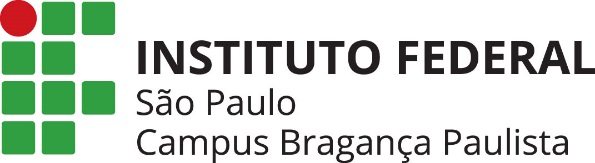 